        Virginia Fire and Life Safety Coalition 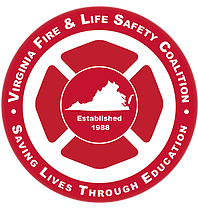 Meeting MinutesVFLSCVirginia Fire and Life Safety CoalitionSaving Lives Through EducationMeeting Date:   November 12, 2020Location: Virtual Google meetingLocation: Virtual Google meetingPresident:  JD JenkinsBegin Time:  10:00End Time: 12:00Minutes Submitted By:  Jenni OverbayCurrent number of Members: 127Meeting Attendees:  13Attendees: Attendees:Attendees: Guests:  JD JenkinsChief BarreroCorri Miller HobbsJessica XenakisJoe Mullens Fred TurckKathleen GillKim RideoutSabrina StrykowskiKelsey WilliamsLife SafetyJenni OverbayCandice JohnsonItemDiscussionPresident’s ReportIntroduction and check in on everyone. Vice President’s ReportNone at this timeSecretary’s ReportNone at this timeTreasurer’s ReportDue to the Pandemic, we haven’t spent any money since the last meeting. Our current costs are for our PO Box mailing address, our website, and any planned webinar costs.Immediate Past President’s  ReportNone at this timeReports of Committees: Conference CommitteeJoe discussed a location for classes and was to reach out to JD to get them on our Coalition calendar. Mentioned we were losing Karen (one of our FLSE and Coalition Instructors) in December.Sound the Alarm: Hoping for a Sound the Alarm Conference this spring. It is currently on the calendar for April 8, 2021. Format is still to be determined depending on state of the Pandemic. Hoping for it to be in person, but may need to be streamed.Membership CommitteeMemberships Dues: We haven’t collected in 3 years. Need to begin discussion of whether to collect dues again or putting off a bit longer because of our uncertainties in planning conferences or events.Current prices are still $20 for Individual Membership or $50 for Organization Membership (5 people).Other considerations: Volunteers- no dues or a break on theirs?Should we ask other organizations to pay dues or should we offer an affiliate membership with no dues? (ex: DFP, Safe Kids, VDH, Forestry) For team members who live or work outside the Commonwealth, should we make an associate membership with no dues? How would they be distinguished? Team members suggested putting it off until mid-2021 for sure.Joe suggested possibly having sponsors for some organizations and have others pay the dues.Kathleen suggested we wait until July after the new budget year begins.Team decided to discuss this more at a later date.Professional Development CommitteeCWYC Update: Chief Barrero spoke to offerings of 2 CWYC courses and 2 FLSE courses. The intent is to have 4 classes offered by June 2021.NFPA ReportNFPA report 1031 Inspector, 1035 Educator/Youth Firesetter/PIO and 1037 Fire Marshal Operations are being combined into the new 1030 standard due out early 2023.Virginia Department of Fire ProgramsChief Phillips was hired as DC of VFMA. He came from Hanover County FMO. He will be a huge help to Chief Barrero.Virginia Department of Health/Center for Injury and Violence ProtectionCorri spoke to this. Used to be a quarterly meeting. Shared info on intentional and unintentional injuries across the state. Spoke about their virtual learning opportunity on Dec 9, 2020 from 10-12. Virginia Department of ForestryFred spoke about our very wet fall season. HE also spoke to the fact that they were steady with their educational efforts, but had a current halt on outreach. They are taking courses and looking into how to convert to a digital format. They want the opportunity for collaboration to continue.He also spoke to the new Smokey Bear costume from Smokey Bear folks in DC, and the guidelines for use and sanitization. We will look into getting that information sent out and a copy of the NFPA Sparky guidelines to post as well.Safe KidsCorri spoke about how they touched on fire safety in October. They are currently waiting on approval for outreach and education. They will be providing EMS education virtually in lieu of their symposium that was cancelled. Sessions will be at 12 and 6 pm. Attendees can obtain virtual CEUs. This is a way to help our EMS providers. Providers are struggling when bringing in pediatric patients. We need to insure that when they are discharged, they have a car seat. *Want to somehow remind our EMS teams to get the car seat from the scene.Car Seat Techs: We have many techs and we do not want them to lose their certification. Now allowing online training to take place instead of physical install. Lots of information available on their website.CPS Board is trying to develop hybrid certification program but it will not be available until late 2021.They just finished a new certification program to teach.Jessica asked of the possibility of certification classes being offered for instructors. Corri answered that was not going to be available yet, but mentioned that some were being offered in North Carolina and to possibly look into taking part there. *This is a two part process. Need to look up online to see how it can be met.Jessica also asked about an 8 hour renewal course, possibly done in one day, so it would be more manageable. This can’t be provided at the current time.Corri mentioned an 8 hour course to be offered in Norfolk in December taught by Karen Barnes. Jenni found out that this was a closed course for Norfolk only, but that there were to be other courses coming soon to our area. Corri suggested calling certification staff to talk to them directly about virtual CECs and continuing education classes.JD was going to pass along some information from Lake of the Woods to Corri about questions and training.Central VirginiaHaven’t met in a long time. Mary Bell retired. Chief Dyer was promoted to Fire Marshall in Richmond.Northern Virginia1st CWYC TtT class was offered in Alexandria and second would be offered in Williamsburg.Shenandoah ValleyJoe mentioned a Fire Inspector course taking place and that they have been back in the schools in Rockingham since September. They are working on CRR right now and are working well with the Red Cross. They had 2 Trunk or Treat events over a period of two hours.Reported that COVID numbers were increasing in their area.Western VirginiaNot presentTidewater VirginiaJessica reported about their drive thru events, smoke alarm program, digital resources and home safety visits. She also reported that they would finally be able to fill their two vacant educator positions.Jenni reported that they have been able to get out in the community for fire safety programs in preschools, daycares, and the YMCA. They have been updating their webpage with more digital resources, posting on Facebook, training on fire extinguishers, leading Safety Talks and Q/A sessions, as well as continuing with their smoke alarm and car seat programs during the Pandemic. They took part in the Yorktown Days Event and were able to pass along resources. They recorded video lessons for 4 age groups from Pre K to 12 for the schools, a Top 10 Safety Tips video and partnered with the library for 7 Firefighter Story time videos. York County is currently not scheduling standalone home safety visits.Sabrina cautioned the group to be very careful to investigate and watch notifications about COVID and to be very mindful of our surroundings. COVID has many symptoms, not just fever. It is very important to have current knowledge and to share with others.JD presented results from the survey relating to our needs. Out of 127 people on the email list, there were only 19 people who responded to the survey. Two YFS classes have been scheduled. One is to be in Richmond in January. The other will be in Lynchburg in March. Please let him know if you would like to host or teach a class. There is a 12 person minimum for the class to occur.Old BusinessNone at this timeNew BusinessNew Group: JD is currently working with Danny Clary (Ft. Pickett and retired Lawrenceville FD) to try to get a Southside VA (North Carolina border) group started. It is still in discussion, but would include Brunswick, Mecklenburg, Nottaway and others, including smaller towns. We are on the corner of DFP Divisions 1, 3, and 5, so options are available. We may also try to eventually involve some areas in NC. The goal is to be a CRR group which includes others inside and outside of the Fire Department. This rural area has strong education programs occurring, and the hope is to help them connect and work together to strengthen their collective efforts. Corri mentioned she would like to be included in this group as well.A new Richmond group is also trying to get started. Corri and Kelsey are working on this effort. This would be a separate coalition from Safe Kids. They would like to see other possible groups for Safe Kids in the Commonwealth.VDH-IVP: Regional meetings- maybe form a Roanoke group (Southeastern region) to work with Alicia from VDH. They have plans to start and to schedule regional meetings on CSS/Burns/Poisons, etc… and to discuss what they are doing and their vision for how to move forward.Finances: JD reported that we still have a Zoom account, but it has a cost. Would like to consider moving to Google to meet for our virtual meetings because it is currently free. The team decided to end the Zoom account and move forward with Google.Officers for our current 2 year term were appointed. There was not much discussion and there were no current members who expressed a desire to obtain a position on the board at this time. Sabrina was elected as Vice President, Jenni was elected as Secretary, and JD will fill the positions of President and Treasurer. JD expressed the need for us to work together, stay in touch, and organize resources to assist people in VA and beyond.AdjournmentA motion was made by Jenni to end the meeting and it was seconded by Kathleen.Our next meeting will be January 14, 2021.